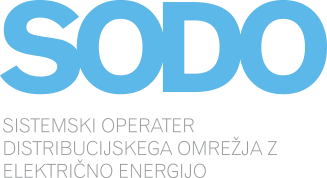 SOGLASJE LASTNIKA ZA EVIDENTIRANJE PLAČNIKA Podpisani lastnik (imetnik soglasja za priključitev) merilnega mesta soglašam, da spodaj navedeni novi plačnik (končni odjemalec) uporablja navedeno prevzemno-predajno mesto skladno s tretjim odstavkom 114. člena Energetskega zakona (Uradni list RS, št. 17/14, 81/15 in 60/19 - EZ-1) tako, da podpiše pogodbo o uporabi sistema in  kupuje in odjema elektriko preko navedenega merilnega mesta, od datuma spremembe plačnika, vse do preklica in da lahko poda zahtevo za menjavo dobavitelja na spodaj navedenem merilnem mestu. Lastnik merilnega mesta izjavljam, da sem seznanjen, da bo v primeru odklopa od sistema zagotovitev ponovnega priklopa na sistem mogoča šele, ko bodo odpravljeni razlogi za odklop in po plačilu stroškov odklopa ter ponovnega priklopa, skladno s 151. in 154. členom EZ-1. Prav tako sem seznanjen s subsidiarno odgovornostjo lastnika za plačilo dolga na merilnem mestu iz naslova omrežnine in prispevkov. Lastnik merilnega mesta soglašam, da se na podlagi spodaj izpolnjenih podatkov o novem plačniku (končnem odjemalcu) le ta evidentira v enotnem registru merilnih mest distribucijskega operaterja.   Izbrani dobavitelj elektrike skladno z drugim odstavkom 114. člena EZ-1 podpiše pogodbo o uporabi sistema.    (Označite zahtevo z znakom »x« v kvadrat pred stavkom.) Številka merilnega mesta DIS-SMM:  ___   –   _____________   ali številka merilnega mesta GS1: 38311158 __ __ __ __ __ __ __ __ __ __ Izvajalec nalog DO: 	2  - Elektro Celje	3 - Elektro Ljubljana	4 - Elektro Maribor	6 - Elektro Gorenjska	7 - Elektro Primorska (Ustrezno označi) VARSTVO OSEBNIH PODATKOV SODO d.o.o. in elektrodistribucijsko podjetje, kot pogodbeni izvajalec nalog distribucijskega operaterja, obdelujeta osebne podatke uporabnikov sistema z namenom izvajanja gospodarske javne službe distribucije električne energije na podlagi Energetskega zakona. Obdelavo osebnih podatkov podrobneje določa Politika zasebnosti, ki je dostopna na spletnih straneh družbe SODO d.o.o. in pogoji varstva osebnih podatkov, dostopni na spletni strani elektrodistribucijskega podjetja. Podani podatki so potrebni za obravnavo te vloge, izvajanje pogodbenega razmerja in izvajanje gospodarske javne službe distribucije električne energije, skladno z določili Energetskega zakona. Vlagatelj vloge s podpisom izjavlja, da je seznanjen s Politiko zasebnosti družbe SODO d.o.o. in pogoji varstva osebnih podatkov elektrodistribucijskega podjetja in da so navedeni podatki točni in resnični in dovoljuje, da se njegovi osebni podatki zbirajo, hranijo, obdelujejo, uporabljajo in posredujejo v zvezi z vsemi potrebnimi postopki.Kraj in datum: _____________________________________________ *Podpis in žig lastnika: ____________________________________	*Podpis in žig novega plačnika: _____________________________ *Žig je obvezen samo za pravne osebe, ki poslujejo z žigom.Podpisnik s podpisom tega obrazca jamči za resničnost in pravilnost zgoraj navedenih podatkov. Obr. št. 2.3 PODATKI O MERILNEM MESTU IN DATUMU SPREMEMBE PLAČNIKA: *Nov naziv / priimek in ime: _____________________________________________________________________________________________Naslov merilnega mesta: ________________________________________________________________________________________________ Številka števca:  ________________________________	**Stanje števca   VT:   _____________________________Datum spremembe plačnika:  ______________________ 	MT:  _____________________________  ET:   _____________________________ * Sprememba naziva merilnega mesta se izvede po presoji distribucijskega operaterja.**Če je na merilnem mestu daljinsko merjenje, se v primeru bistvenega odstopanja upošteva stanje distribucijskega operaterja na datum  spremembe plačnika.   PODATKI O LASTNIKU: Naziv / priimek in ime: _________________________________________________________________________________________________ Naslov lastnika: _______________________________________________________________________________________________________ Davčna številka:  __  __  __  __  __  __  __  __  Matična številka: __ __ __ __ __ __ __ __ __ __ __ __ __ (samo za pravne osebe)PODATKI O NOVEM PLAČNIKU: Naziv / Priimek in ime: _________________________________________________________________________________________________ *Kraj – Ulica, hišna številka:  ____________________________________________________________________________________________Številka in naziv pošte: _________________________________________________________________________________________________ Davčna številka:  __  __  __  __  __  __  __  __ Matična številka: __ __ __ __ __ __ __ __ __ __ __ __ __ (samo za pravne osebe) Kontaktna telefonska številka:___________________________ / e-naslov: ___________________________________________________ *Naslov stalnega prebivališča plačnika ali sedež podjetja za pravne osebe.